Support for Young People, Parents and Staff after Bereavement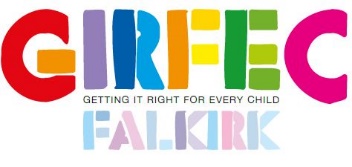 WHATFOR WHOHOW DO YOU ACCESS?PractitionersPractitionersPractitionersMental Health Improvement, and prevention of self-harm and suicide: Informed level:3 videos for practitioners to support CYP:What is mental health?How to talk about MHAsk, tell, save a lifeWe are testing a facilitated session with St. Mungo’s Pastoral Staff and will look at running this with other schools/ staff groups.All practitioners working with Children and Young People and families including adult services. Informed level – staff who need to be informed about mental health, self-harm and suicide prevention in relation to children and young people.Informed level resources | Turas | Learn (nhs.scot)Scroll down to the 3 video clips.Mental Health Improvement, and prevention of self-harm and suicide: Skilled Level resources.5 Reflective learning documents:Promoting Mental Health and Tackling InequalitiesSupporting People in Distress and CrisisSupporting People at Risk of SuicideSupporting People at Risk of Self-HarmSupporting Recovery and Quality of Life for People Living with Mental Ill HealthPractitioners who have direct contact such as Pastoral Staff, Family Support Workers, Health Visitors, Social Workers, School Nursing, CLD School Workers, SDS, ETU, Campus Police.Skilled Level - ‘non-specialist’ front line staff working in health, social care, wider public and other services. These workers are likely to have direct and/or substantial contact with people who may be at risk of mental ill health, self-harm or suicideSkilled level resources | Turas | Learn (nhs.scot)Scroll down to download the 5 learning bytes.Employee assistance programmeEmployee Assistance Helpline 24-hours a day, 365 days a year. The helpline offers counselling and advice on a variety of personal, family or workplace issues.0800 171 2181Falkirk Council Staff Wellbeing Supports.Website offering support and advice.Wellbeing | Falkirk CouncilChildhood Bereavement UKSupport site for a child is grieving or when a child dies.https://www.childbereavementuk.org/Click on support & informationWinston’s Wish  - UKSupport for children when they are grieving.https://www.winstonswish.org/Survivors of Bereavement by Suicide – UK CharityCharity that hosts information for professionals and families.The support group search doesn’t show local groups. FDMAH can offer this local support.For professionals – Survivors of Bereavement by Suicide (uksobs.org)NHS Inform Coping with GriefUseful information on grief for everyone, staff, young people, families.Coping with grief | NHS informAfter Suicide Leaflet. SAMH.Leaflet to help people withthe practical issues that need to be faced after a suicide, talk about the emotions people might be experiencing and suggest some places where people can get help.After_a_suicide.pdf (samh.org.uk)Supporting People Bereaved by Suicide. Choose Life.This may be something to look at down the line.A good practice guide for organisations that respond to suicide. 67-SupportingPeopleBereavedBySuicide.pdf (chooselife.net)Young People/ ParentsYoung People/ ParentsYoung People/ ParentsSocial Media messagesNational and local supports to share on social media.1. National supports for young people (MH 1)2. National and Local supports (MH 2)3. Grief1 has been shared on Twitter, all schools tagged and CS comms sharing with local sports clubs. More messages to follow. Please reshare with parents and young people.If you want other messages developed let us know.Seasons for Growth supports those who have experienced any loss, including bereavement.FDAMH are licensed to provide online Seasons for Growth groups.Small group of young people who have been more affected by the loss i.e. Friends, peers.01324 671 600ian.dickson@fdamh.org.ukSafety & Stabilisation TrainingInitial training for staff, parents and then a group for young people for 8 weeks who need support with emotional regulation, frequent distress, high risk behaviours, type 1 or 2 trauma.Organised via school delivered by CAMHS. Contact Jude.Bereaved by Suicide Group (16+)Support group for people affected by suicide facilitated by staff from FDAMH.01324 671 600ian.dickson@fdamh.org.uk Falkirk Trauma Service for Children and Families.Aberlour Langlees Family Centre host the service.This would be for those significantly impacted i.e. siblings, family members.Kim CareyService Manager Langleeskim.carey@aberlour.org.uk01324 638080FDAMH – Falkirk District Association for Mental Health.Support for anyone with their mental health. Immediate Help Service.FDAMH - Falkirk's Mental Health Association01324 67160013 ways – Young Scot BlogBlog all about positive mental health, supporting your friends and seeking help if you are struggling.Also useful to staff supporting YP.13 Ways - A Suicide Prevention Blog for Young People | Young ScotNHS Self Help Guide BereavementSelf help guide for bereavement and lots of other topics including, stress, mental health, anxiety, sleep, substance use.NHS Forth Valley - Self Help Guides (ntw.nhs.uk)When someone dies – leaflet for children.Suitable for younger children.When someone dies (healthscotland.com)After Suicide LeafletLeaflet to help people withthe practical issues that need to be faced after a suicide, talk about the emotions people might be experiencing and suggest some places where people can get help.After_a_suicide.pdf (samh.org.uk)Survivors of Bereavement by Suicide – UK CharityCharity that hosts information for professionals and families.The support group search doesn’t show local groups. FDMAH can offer this local support.Resources for survivors – Survivors of Bereavement by Suicide (uksobs.org)NHS Inform Coping with GriefUseful information for everyone, staff, young people, families.Coping with grief | NHS inform